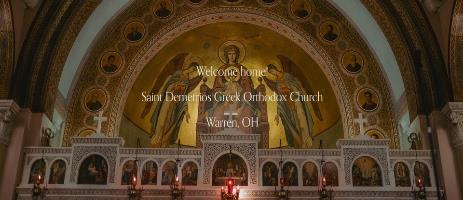 STRATEGIC PLAN IMPLEMENTATION VOLUNTEER FORM(Please  Type  Or  Print  Legibly)1. Full Name: _______________________________________________________________________2. Full Mailing Address: _______________________________________________________________3. Email: ___________________________________________________________________________4. Phone number: ___________________________________________________________________5. I agree to give my time and talents to work on the following Strategic Goal: _____ Goal 1 – Stewardship & Engagement Ministry_____ Goal 2 – Religious Education Ministry  _____ Goal 3 – Parish Culture: Leadership, Welcoming, Outreach and Inreach, and 				Parish Facilities Ministry 6. I am willing to volunteer to be considered to co-lead the implementation of a Goal (identify the 	specific Goal number): I am willing to be considered to serve as Co-Captain for: Goal Number _____ 7. Any other people you think would serve on a Goal Team, or as a Goal Co-Captain (please specify the specific Goal full number and provide their name and any contact information you have): ____________________________________________________________________________________________________________________________________________________________________________________________________________________________________________________________________________________________________________________________________8. Any other comments / suggestions: ___________________________________________________________________________________________________________________________________